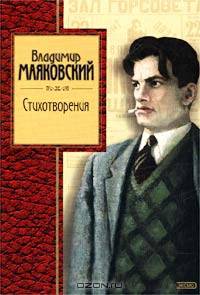 Гениальные произведения Владимира Маяковского вызывают истинное восхищение у миллионов его почитателей. Он заслуженно относится к числу величайших поэтов-футуристов 20 века. Кроме того, Маяковский проявил себя неординарным драматургом, сатириком, кинорежиссёром, сценаристом, художником, а также редактором нескольких журналов. Его жизнь, многогранное творчество, а также полные любви и переживаний личные отношения и сегодня остаются не до конца разгаданной тайной.Талантливый поэт родился в небольшом грузинском селе Багдати (Российская империя). Его мать Александра Алексеевна принадлежала к казацкому роду из Кубани, а отец Владимир Константинович работал простым лесничим. У Владимира было два брата – Костя и Саша, которые умерли ещё в детстве, а также две сестры – Оля и Люда.Маяковский отлично знал грузинский язык и с 1902 года учился в гимназии г. Кутаиси. Уже в молодости его захватили революционные идеи, и, обучаясь в гимназии, он участвовал в революционной демонстрации.В 1906 году скоропостижно умер отец. Причиной смерти было заражение крови, которое произошло в результате укола пальца обычной иголкой. Это событие настолько потрясло Маяковского, что он в дальнейшем полностью избегал заколок и булавок, опасаясь участи своего отца.В том же 1906 году Александра Алексеевна с детьми переехала в Москву. Владимир продолжил своё обучение в пятой классической гимназии, где посещал занятия вместе с братом поэта Б. Пастернака – Александром. Однако со смертью отца финансовое положение семьи значительно ухудшилось. Как следствие, в 1908 году Владимир не смог заплатить за своё обучение, и его исключили из пятого класса гимназии.Стихи В. Маяковского:Читать стихи - https://rustih.ru/vladimir-mayakovskij/Биография автора - http://mfina.ru/biografiya-mayakovskogoИнтересные факты из жизни - http://100-faktov.ru/pro-mayakovskogo/ Слушать стихи - https://audiokniga.club/337-mayakovsky-stikhi-i-poemy.html                             http://muz-color.ru/?s=Владимир%20Маяковский%20читает%20свои%20стихи%20(1920Документальный фильм «Я - поэт» - http://mirznanii.com/v/vI8Aq3wX6y0-301094/vladimir-mayakovskiy-ya-poet-dokumentalnyy-filmДокументальный фильм. «Владимир Маяковский. Третий лишний» - https://www.1tv.ru/doc/pro-zhizn-zamechatelnyh-lyudey/vladimir-mayakovskiy-tretiy-lishniy  Маяковский в воспоминаниях современников - http://az.lib.ru/m/majakowskij_w_w/text_0212.shtmlКартины Маяковского - http://365mag.ru/culture/vladimir-mayakovskij-ya-srazu-smazal-kartu-budnya-plesnuvshi-krasku-iz-stakanaМузей им. В. Маяковского - http://музеймаяковского.рф/museum/history/Проверь себя: Онлайн-тест - http://kupidonia.ru/viktoriny/viktorina-vladimir-majakovskijhttp://obrazovaka.ru/test/po-biografii-mayakovskogo-s-otvetami.htmlhttp://www.banktestov.ru/test/?id=29741http://testedu.ru/test/literatura/11-klass/test-po-tvorchestvu-mayakovskogo.html